Unit 7 Lesson 7: Figuras planas y sólidasWU Cuál es diferente: Figuras planas (Warm up)Student Task Statement¿Cuál es diferente?A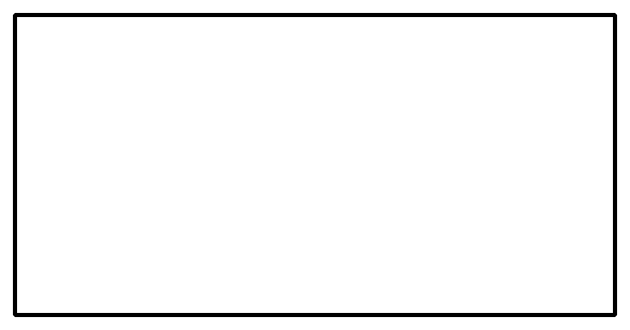 B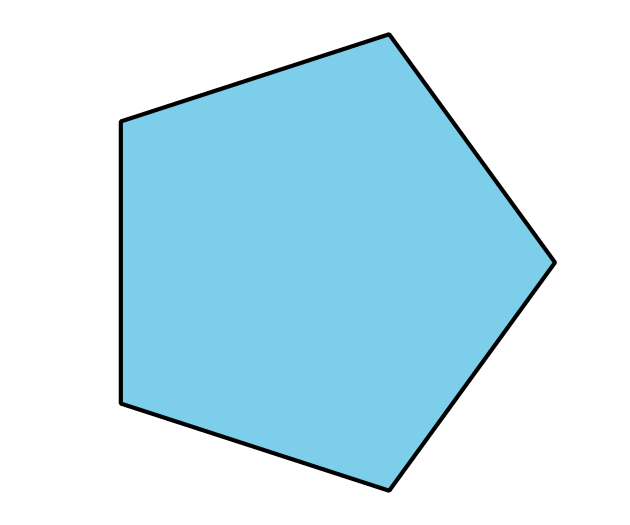 C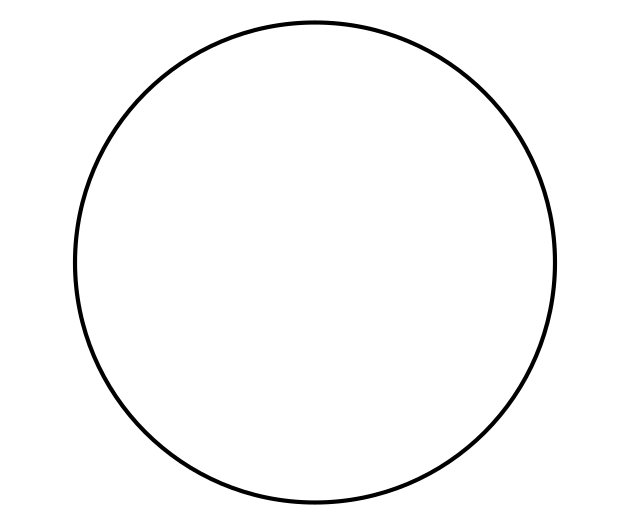 D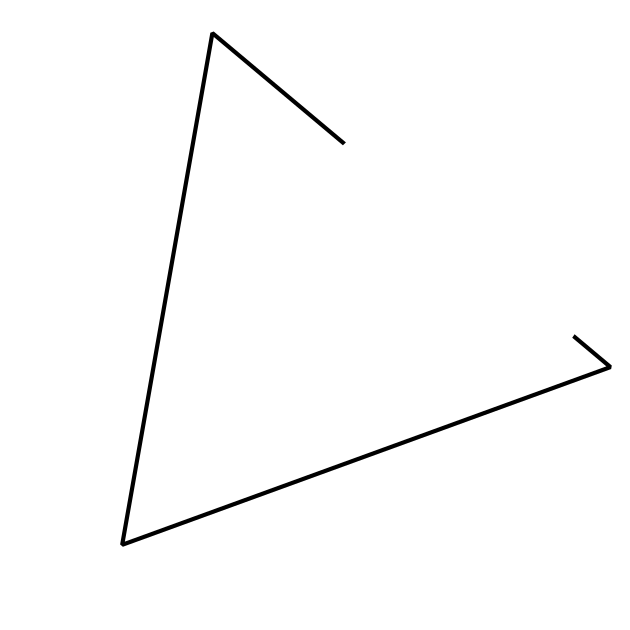 1 Hagamos figuras con plastilinaStudent Task Statement2 Clasifiquemos figuras planas y figuras sólidasStudent Task Statement_______________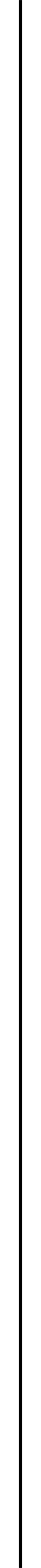 _______________3 Centros: Momento de escogerStudent Task StatementEscoge un centro.Contar colecciones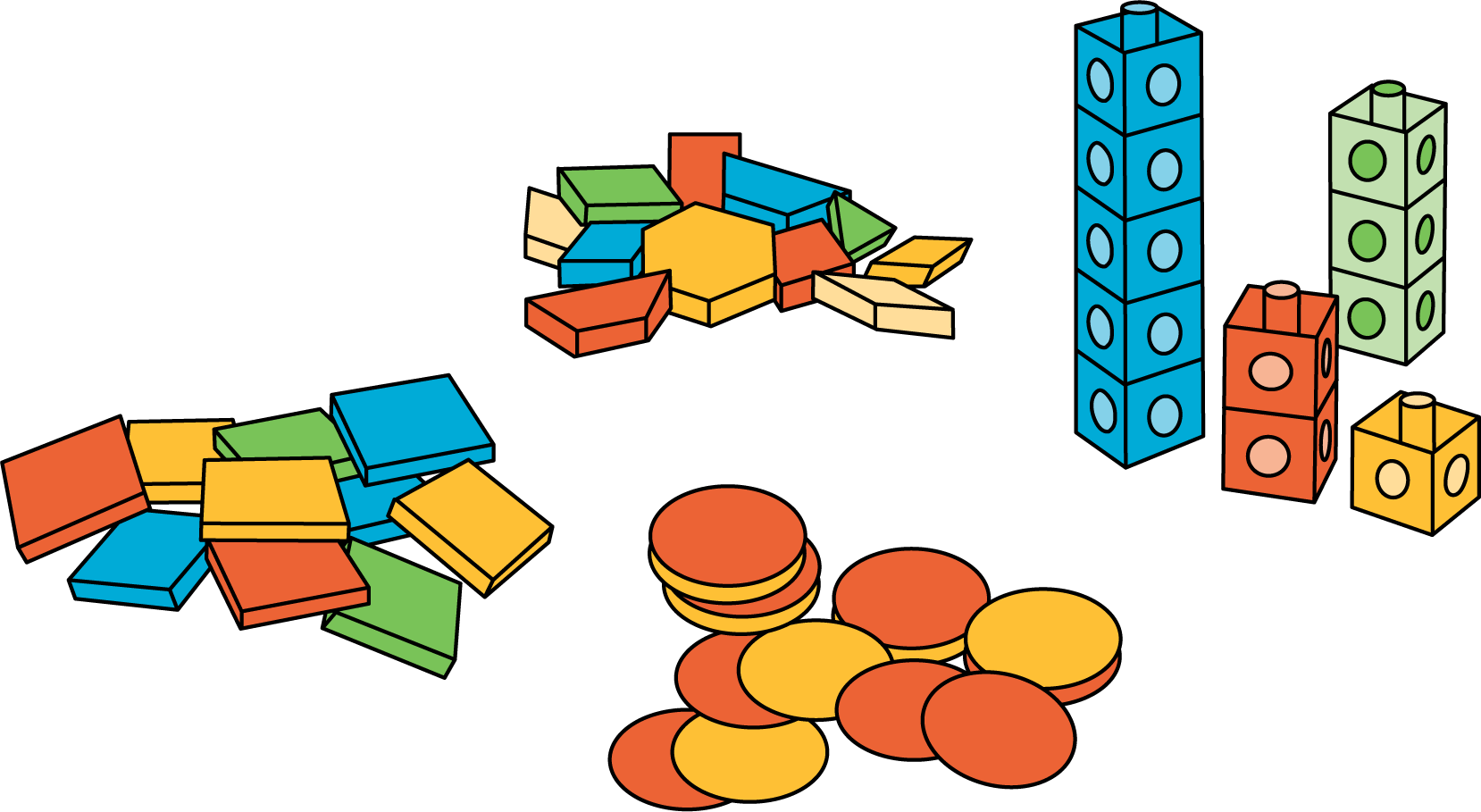 Haz una como la mía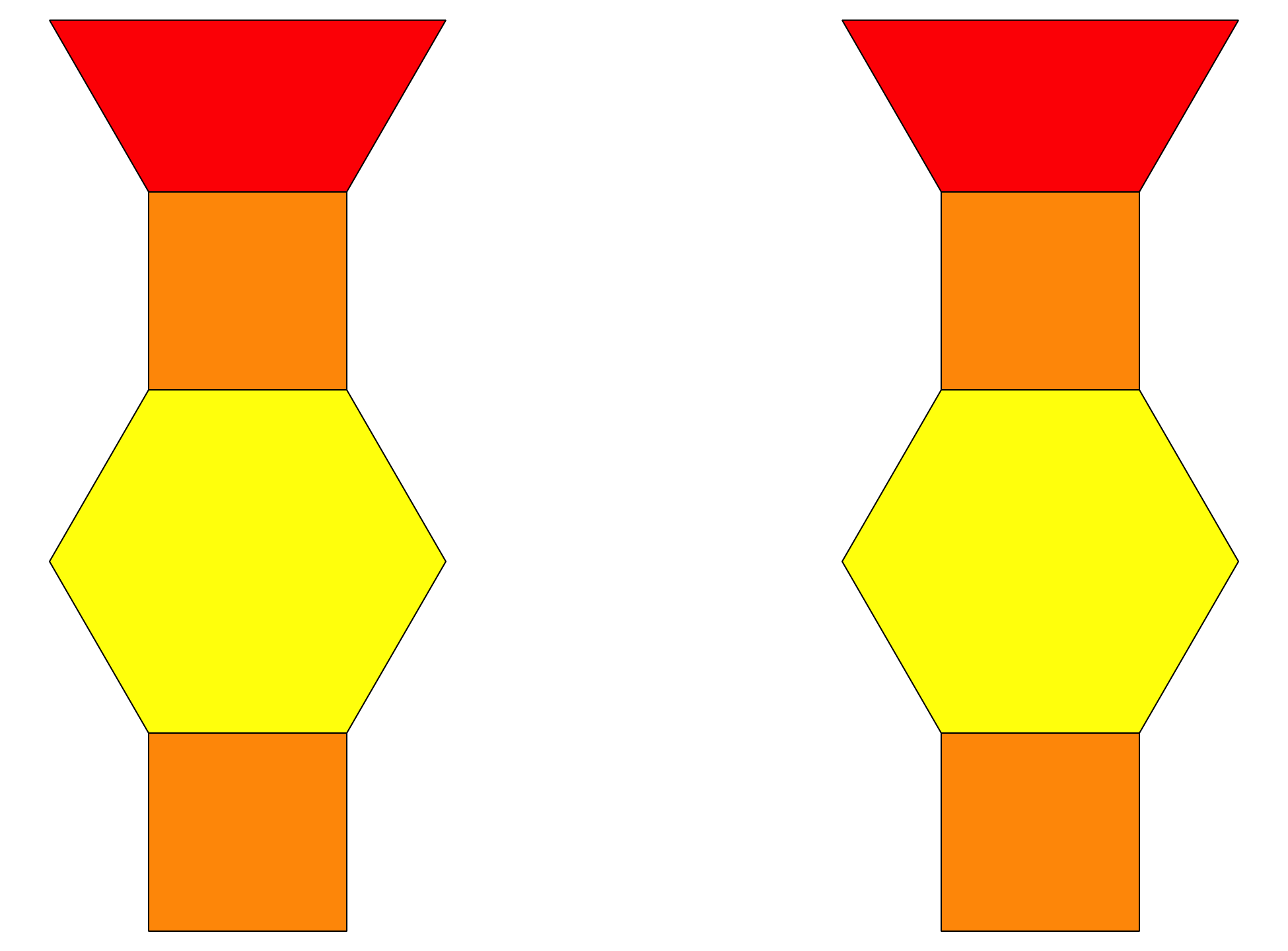 Revuelve y saca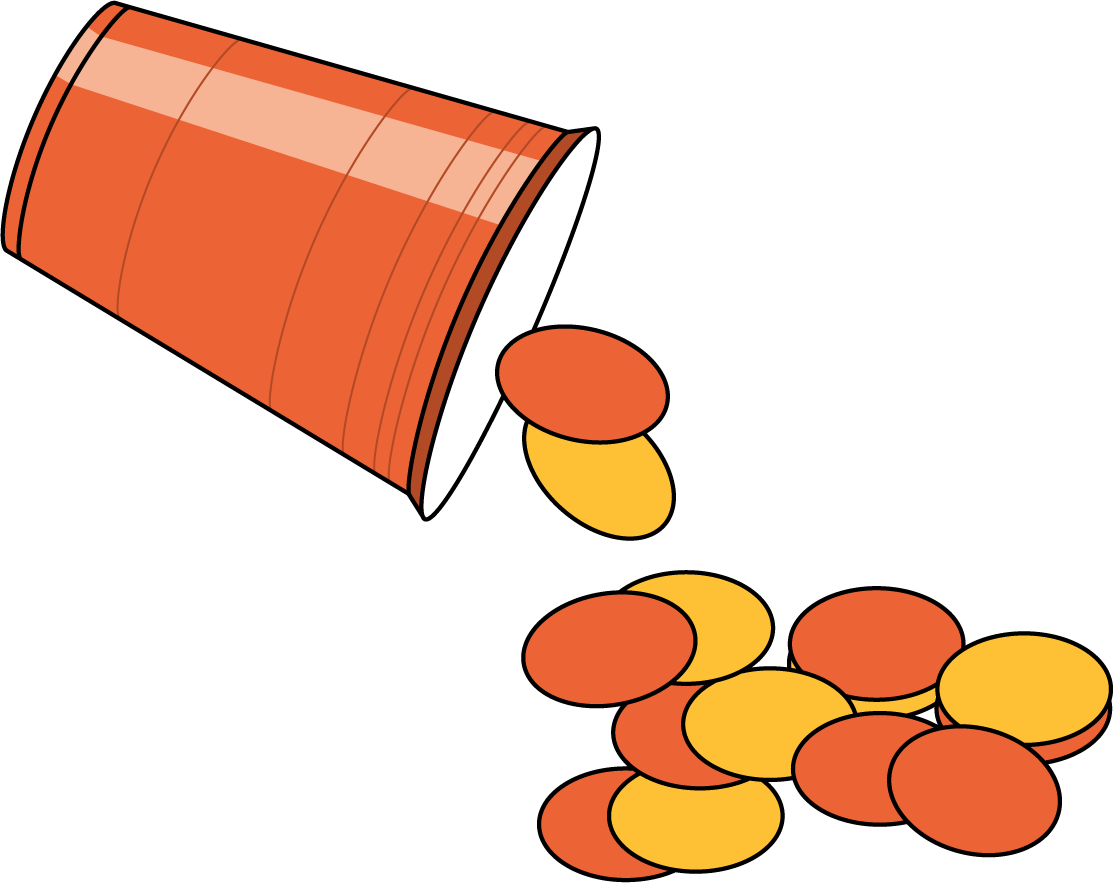 Activity Synthesis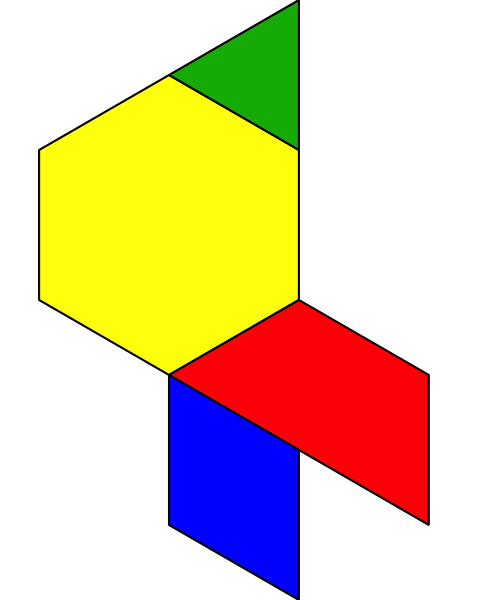 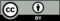 © CC BY 2021 Illustrative Mathematics®